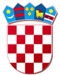 REPUBLIKA HRVATSKAVARAŽDINSKA ŽUPANIJAOPĆINA VELIKI BUKOVECOSNOVNA ŠKOLA VELIKI BUKOVECŠKOLSKI ODBORKLASA: 003-06/20-01/1URBROJ: 2186-140-07-20-11Veliki Bukovec, 28. veljače 2020.ZAPISNIK(skraćeni)    s 38. sjednice Školskog odbora održane 28. veljače 2020. godine u 19:30 sati u zbornici Škole.Prisutni: Verica Šehić, Marija Krušelj, Jasna Jakopčin, Sandra Ciler Horvat, Slađan Mustač, Dalida Sever i Željka Marković -Bilić, ravnateljicaOdsutni: Slađana Jeren        Sjednicu otvara predsjednica ŠO Verica Šehić, konstatira da postoji kvorum i predlaže         DNEVNI RED:Verifikacija Zapisnika s prethodne sjedniceDonošenje Odluke o raspodjeli rezultata za 2019. godinuOtvaranje pristiglih prijava i pregled dokumentacije kandidata prijavljenih na natječaj za imenovanje ravnatelja/ice Osnovne škole Veliki Bukovec, vrednovanje dodatnih kompetencija i utvrđivanje liste kandidata za ravnatelja/icu Osnovne škole Veliki BukovecOstalo      Dnevni red jednoglasno se usvaja.Ad. 1. Prisutni su upoznati sa Zapisnikom s prethodne sjednice Školskog odbora (u daljnjem                 tekstu ŠO). Primjedaba nije bilo te se takav jednoglasno usvaja.Ad. 2.Donošenje Odluke o raspodijeli rezultata za 2019. godinuŠkolski odbor Osnovne škole Veliki Bukovec jednoglasno je donio Odluku o raspodjeli rezultata za 2019. godinu.Ad.3.Otvaranje pristiglih prijava i pregled dokumentacije kandidata prijavljenih na natječaj za imenovanje ravnatelja/ice Osnovne škole Veliki Bukovec, vrednovanje dodatnih kompetencija i utvrđivanje liste kandidata za ravnatelja/icu Osnovne škole Veliki Bukovec.Nakon završenog postupka pregledavanja natječajne dokumentacije, utvrđivanja kandidata koji ispunjava nužne uvjete i vrednovanja dodatnih kompetencija za ravnatelja, Školski odbor Osnovne škole Veliki Bukovec jednoglasno je donio odluku da je kandidat za imenovanje ravnatelja/ice Osnovne škole Veliki Bukovec Željka Marković-Bilić.Ad. 4.OstaloPod ovom točkom nije bilo pitanja.Sjednica je završila u 21:05  Zapisničar:						            Predsjednica Školskog odbora:                           Dalida Sever					                                     Verica Šehić